Guidelines FOR AUTHORS
(title of abstract 13 points, bold, 
line spacing at least 15 points)First name SURNAME1, First name SURNAME2,3 (11 points)1,2,3 The name of the institution represented by the author, address
font size 9 points.Contact: username@domainname.domKey words: typed in Times New Roman, 9 points, line spacing at least 11 pointsAbstract:The main body of abstract (max. 1 page) should be written in 11 point font, line spacing at least 13 points at a full length of line, i.e., 16.5 cm; each new paragraph should start with a 0.5 cm indention. It is not recommended to leave additional blank lines between paragraphs. Mathematic formulae and tables:Mathematic formula.		(1)Tables.Table 1. For table heading (9 points)Or figures.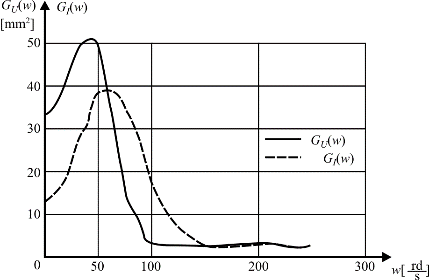 Fig. 1. For figure caption (9 points)Acknowledgment:The text of acknowledgments.References (9 points)[1]	BOCEWICZ G., BANASZAK Z., WÓJCIK R., Design of admissible schedules for AGV systems with constraints: a logic-algebraic approach, In: Agent and Multi-Agent Systems: Technologies and Applications, Nguyen N.T., Grzech A., Howlett R.J., Jain L.C. (Eds.), Berlin, Springer-Verlag, 2007, 578–587.[2]	NOWACKI W., Plasticity of polycrystal, Warszawa, PWN, 1987, 687–704.Year20032004AverageEfficacy I type70.00%80.00%75.00%Error I type30.00%20.00%25.00%